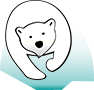 Kenmore Elementary School-Parent Compact2022-2023Revised November 2022Dear Parent/Guardian,Kenmore Elementary families agree that this compact outlines how the parents, the entire school staff, and the students will share the responsibility for improved student academic achievement as well as describes how the school and parents will build and develop a partnership that will help children achieve the State’s high standards.JOINTLY DEVELOPEDKenmore families, students, and staff partnered together to develop this school-parent compact for achievement. In the 2018-2019 school year, staff suggested home learning strategies and families added input about the types of support they needed.  Students told us what would help them learn. Families were encouraged to update and revise this document at our annual Title One meeting on October 11th, 2022.  At this meeting we shared about our various programs and invited input in regards to the compact, based on student needs, and our school’s strategic action plan and related goals. Families were also encouraged to participate in the annual Title One Climate survey that is also used as a tool to collect parent feedback regarding the current Title One programs, policies, and school climate.To understand how working together can benefit your child, it is first important to understand the district’s and school’s goals for student academic achievement.  Northshore School District GOALS:At Northshore, our mission is to strengthen our community through excellence in education.Out actions are grounded in a strong belief in the capacity of every student to achieve academic and social-emotional success that prepares them to thrive in a world yet to be imagined.  We are committed to equity, to safety and supports for students and adults, and to building on the strengths and addressing the needs of the whole child.The ethic of lifelong learning is the catalyst for growth and continuous improvement.  It powers the journeys of our students, educators, and community toward excellence.Learning into the future guarantees that together, everybody grows every day!Kenmore Elementary GOALS:**At the end of August, our staff met to discuss and share feedback about our goal focus area for this school year.  Based on the impact of teaching online due to Covid, our school believed that it was crucial to focus on Strategic Action Plan Goal 1. Our youngest learners were greatly impacted by having had less opportunities to attend in-person learning and to build foundational and social learning outside of the classroom. Therefore, success in the early years was voted on by a strong majority of staff. Our school district is having all schools focus on Strategic Action Plan Goal 3, which supports the same work from Goal 1.~Strategic Action Plan Goal 1:“Success in the Early Years”	     “Each student will develop intellectual curiosity, persistence, social-emotional awareness, and academic skills to be positioned for success by the end of third grade”~Strategic Action Plan Goal 3: “Growth for Every Student, Elimination of the Outcome and Opportunity Gaps”     “Each student will experience continuous growth in all subjects, progress toward graduation at a pace that eliminates opportunity and outcome gaps and receive fair and equitable treatment with regards to discipline.”To help your child meet the district and school goals, the school, you, and your child will work together to:SCHOOL/TEACHER RESPONSIBILITIES:Kenmore will: ~Provide a safe, positive place to learn ~Teach and learn about cultural, language and family differences.~Monitor student progress in all academic areas and update parents at:        -Progress reports in November and April       -Report cards in February and June       -Emails, phone calls and online conferences as needed~Communicate my expectations and grading system to student and parents.~Differentiate instruction to support individual student needs.~Provide appropriate homework.PARENT RESPONSIBILITIES:We, as parents, will:~Make sure my child comes to school every day and on time.~Notify the teacher if my child has any difficulties at school.~Attend parent conferences.~Review my child’s daily work and test results.~Read with my child for 20 minutes every day.~Support students’ mathematical fluency by practicing addition, subtraction, multiplication, and division facts. ~Attend school events in which my child participates whenever possible.~Communicate with the school if there are challenges or celebrations at home.STUDENT RESPONSIBILITIES:~Attend school every day and on time.~Let my teacher and family know if I need help.~Read on my own and/or with my family every day.~Write down assignments, do my schoolwork, and turn it in when it’s due.~Follow CUBs behavior expectations.~Listen carefully to my parents, teachers, and fellow classmates.~Talk out my problems with an adult.~Be kind to myself, my friends, and others.COMMUNICATION ABOUT STUDENT LEARNING:Kenmore Elementary is committed to frequent two-way communication with families about children’s learning.  Some of the ways you can expect us to reach you are:Class newsletters to familiesTeacher websites or other web-based communication resourcesParent-Teacher conferencesEmails to parents on student’s progressText messagingPhone callsGuidance TeamZoom meetingsOtherACTIVITIES TO BUILD PARTNERSHIPS:Kenmore Elementary offers ongoing events and programs to build partnerships with families. Back to school Meet and Greet/ Curriculum NightParent-Teacher ConferencesVolunteering / Observing Family EventsPlease sign and date below to acknowledge that you have read, received, and agree to this School-Parent Compact.  Once signed, please return the form to your child’s teacher.  We look forward to our school-parent partnership! School Representative Signature:		Date: 	Parent/Guardian Signature: 		Date:	Student Signature: 		Date: 	